INFORME DE GESTIONES DIP. MARCELO DE JESÚS TORRES COFIÑOJULIODurante el mes de julio el Diputado Marcelo de Jesús Torres Cofiño, llevó a cabo una brigada en el Ejido La Unión, en la cual se brindaron servicios como consultas médicas, cortes de cabello, asesorías jurídicas, siendo beneficiados alrededor de doscientas personas.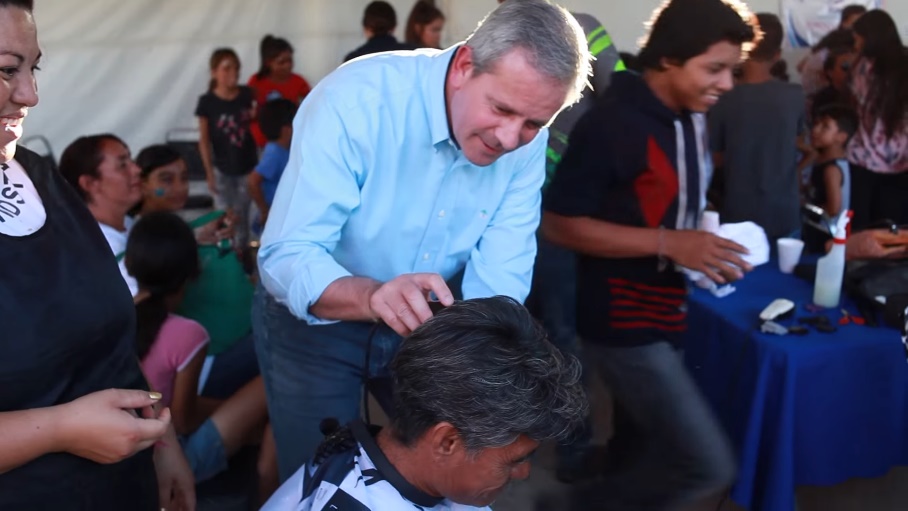 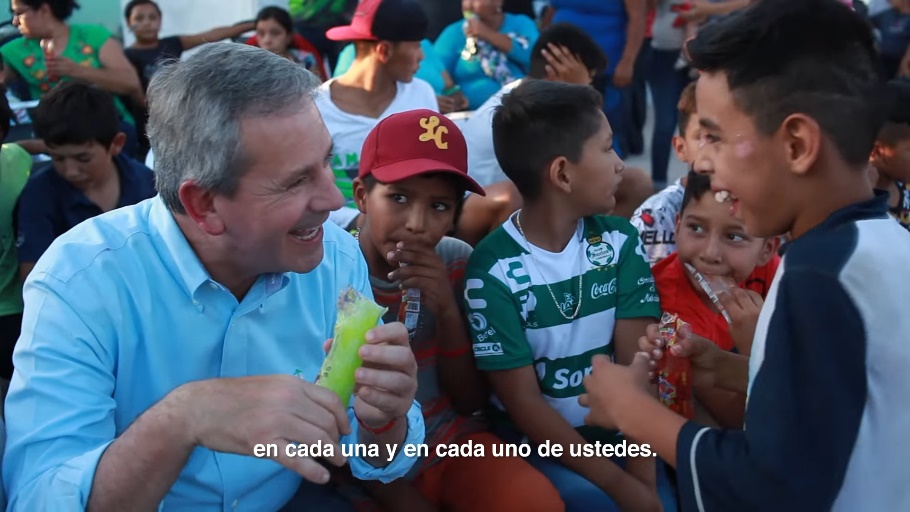 